Der IslamArbeitsblätter zum HanisauLand-Spezial „Islam“HintergrundDer Islam ist nach dem Christentum mit 4,5 Millionen Anhängerinnen und Anhängern die zweitgrößte Religionsgemeinschaft in Deutschland. Lebensweisen und Traditionen des Islam begegnen den Menschen auf unterschiedliche Weise, Feste und Riten prägen das Leben vieler Gläubiger. KompetenzerwerbSachkompetenzDie Schülerinnen und Schüler …kennen den Ursprung des Islam und erfahren, wie der Koran entstanden ist. lernen verschiedene Glaubensrichtungen des Islam kennen.MethodenkompetenzDie Schülerinnen und Schüler …erschließen selbstständig und in Kooperation mit anderen neue Sachverhalte.können unterschiedliche Informationen miteinander vergleichen und daraus Gemeinsamkeiten und Unterschiede erarbeiten. recherchieren im Internet gezielt nach Informationen. 
UrteilskompetenzDie Schülerinnen und Schüler …können Unterschiede und Gemeinsamkeiten zwischen den Religionen erkennen.argumentieren, welche Auswirkungen die Trennung bzw. Nichttrennung von Staat und Religion hat. Der Islam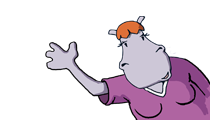 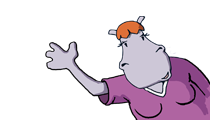  Aufgabe 1: Der Prophet Muhammad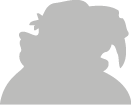 Lies im HanisauLand-Spezial zum Thema „Islam“ das 1. Kapitel „Der Prophet Muhammad führt die Menschen zu Gott“. Sammle Informationen über ihn und finde heraus, was ihn aus Sicht der Muslime besonders macht. Du kannst in Stichpunkten schreiben. Aufgabe 2: Muhammads EinflussDer Prophet Muhammad war Analphabet, das heißt, er konnte weder lesen noch schreiben. Erkläre, warum die Menschen ihm trotzdem glaubten. Aufgabe 3: Muhammad und JesusLies in den HanisauLand-Spezials zum Thema „Islam“ und „Christentum“ jeweils die beiden 1. Kapitel. Betrachte die Personen Muhammad und Jesus und stelle sie gegenüber. Finde Gemeinsamkeiten und Unterschiede. Fülle dazu die Tabelle aus.  Aufgabe 4: Der Koran
Lies im HanisauLand-Spezial zum Thema „Islam“ das 4. Kapitel „Der Koran“. Beantworte die Fragen, indem du die richtige Antwort ankreuzt.Wie hieß der Erzengel, der nach islamischem Glauben den Propheten Muhammad beauftragte, die Verse vorzutragen? O MichaelO SamuelO GabrielDer Koran wurde erst nach Muhammads Tod geschrieben und zusammengestellt. Von wem?O Kalif UthmanO Erzengel GabrielO Menschen, die zur damaligen Zeit lebten und Muhammad gekannt     habenWie wird Gott im Islam genannt?O Muhammad                 O Allah                         O JesusWie nennt man die 114 Kapitel im Koran?O Verse                       O Suren                                 O PsalmenÜber welchen Zeitraum hinweg ist der Koran entstanden? 16 Jahre23 Jahre38 Jahre  Aufgabe 5: Die Muslime kennen Jesus
Jesus kommt im Koran mehrmals vor. Notiere in Stichpunkten, wie Muslime die Figur Jesus betrachten. Welchen Unterschied gibt es zum Verständnis von Christen und Juden über Jesus?   Aufgabe 6: Glaubensrichtungen im Islam
Wie im Christentum gibt es im Islam unterschiedliche Glaubensrichtungen: die Schiiten und Sunniten. Lies im HanisauLand-Spezial zum Thema „Islam“ das 3. Kapitel „Sunniten und Schiiten“. Stelle dar, in welchen Fragen sich die Vorgänger der Sunniten und Schiiten nicht einig waren. Aufgabe 7: Staat und Religion
Lies im HanisauLand-Spezial zum Thema „Islam“ im 8. Kapitel „Islam und Politik in Deutschland“ den Text „Staat und Religion“. Fülle den Lückentext mithilfe der Wörter im Kasten aus!Anders als in islamischen Staaten ist Religion in Deutschland ______________. 
Das bedeutet, dass jede/r selbst ________________ kann, ob sie oder er an einen Gott glaubt oder nicht. Jede/r entscheidet auch selbst, ob sie oder er einer _______________________ angehören möchte. Das kann man in der deutschen Verfassung, dem ______________, nachlesen. In islamischen Staaten hingegen gibt es keine klare _____________ zwischen Staat und Religion. Dort orientieren sich die staatlichen Gesetze zum Teil auch an _________________ Regeln und Gesetzen.   Aufgabe 8: Diskussionsrunde
Diskutiert in der Klasse, welche Folgen es haben kann, wenn Staat und Religion nicht getrennt sind.  LösungsblattAufgabe 1Gott äußerte sich nach Glauben der Muslime durch den Erzengel Gabriel über einen Zeitraum von 23 Jahren und machte so seinen Willen deutlichMuhammad erzählte den Menschen von den Offenbarungen GottesMuhammad wurde ca. 570/571 in der Stadt Mekka geboren (er starb ca. 632 in Mekka)sein Name bedeutet auf Deutsch „der Gepriesene“Muhammad gilt als Prophet, Religionsstifter und politischer Führer des Islams ...Aufgabe 2Für die Muslime war genau das ein Beweis dafür, dass Muhammad ein echter Prophet gewesen ist. Denn hätte er lesen oder schreiben können, hätte er sich die Botschaften vielleicht schon vorher irgendwo anlesen können. Aufgabe 3Aufgabe 41  Gabriel2  Kalif Uthman3  Allah4  Suren5  23 JahreAufgabe 5Die Muslime glauben nicht, dass Jesus Gottes Sohn ist, sondern ein Prophet wie Muhammad. Für sie ist der Koran eine Bestätigung und Korrektur, was Gott der Menschheit über Moses, Jesus und andere von Gott mitgeteilt wurde. Die Muslime verstehen ihre Religion des Islam als eine Art „Weiterentwicklung“ des Juden- und Christentums.Aufgabe 6Die Sunniten und Schiiten stritten sich darüber, wer Nachfolger Muhammads werden sollte. Ein Nachfolger Muhammads wird von den Muslimen „Kalif“ genannt. Die Sunniten wollten, dass der beste Muslim Nachfolger von Muhammad wird. Die Schiiten wollten, dass ein Verwandter sein Nachfolger wird. Sie entschieden sich deshalb für Ali, den Sohn von Muhammads Onkel Abu Talib. Bis die Sunniten ihn ebenfalls als Nachfolger Muhammads akzeptierten, entschieden sie sich zuerst für drei andere „recht-geleitete“ Kalifen: Abu Bakr, Umar und Uthman.Aufgabe 7Anders als in islamischen Staaten ist Religion in Deutschland Privatsache Das bedeutet, dass jede/r selbst entscheiden kann, ob er oder sie an einen Gott glaubt oder nicht. Jede/r entscheidet auch selbst, ob er oder sie einer Religionsgemeinschaft angehören möchte. Das kann man in der deutschen Verfassung, dem Grundgesetz nachlesen. In islamischen Staaten hingegen gibt es keine klare Trennung zwischen Staat und Religion. Dort orientieren sich die staatlichen Gesetze zum Teil auch an religiösen Regeln und Gesetzen.  Aufgabe 8die religiösen Gesetze („Scharia“) versteht jeder ein bisschen anders, sie lassen viel Interpretationsspielraumin manchen Ländern werden die Menschen gezwungen, religiös zu sein  damit werden grundlegende Rechte, die jeder Mensch haben sollte, nicht gewährtdemokratische Grundregeln können nicht beachtet werden... (individuelle Antworten möglich)ThemaDer Islam – eine Religion in DeutschlandFächerReligion, Ethik, Geschichte, PolitikZielgruppe5.-7. Klasse Materialien1 Arbeitsblatt (Sek. I) (5 Seiten + 2 Lösungsblätter)MuhammadJesusWas geschah seiner Mutter vor der Geburt?Seine Mutter Amina soll eine Offenbarung gehabt haben, dass sie mit dem besten Menschen der Welt schwanger sei. Ein Engel kündigt der Jungfrau Maria an, dass sie den Messias gebären wird.  Wann hat er gelebt?ca. 570-632 n.Chr.ca. 4 v.-31n. Chr. Was hat er während seines Lebens gemacht?Im Alter von 40 Jahren erhielt er nach muslimischem Glauben den Auftrag „Trage vor!“ und „Lies!“, woraufhin er den Menschen vortrug, was ihm der Engel Gabriel von Gott überbrachte. Er forderte die Menschen auf, nach dem Willen Gottes zu leben und erzählte ihnen von Gott. Nach dem christlichen Glauben tat er Wunder, heilte Kranke und betete viel. Was machten die Menschen, die ihm nicht glaubten? Sie beschimpften, bedrohten und verfolgten ihn, sodass M. nach Medina fliehen musste.Sie verfolgten, verurteilten und kreuzigten ihn. Was passierte nach seinem Tod?Kalif Uthman schrieb ca. 10 Jahre nach seinem Tod auf, was die Menschen aus den Reden Muhammads notiert hatten. So entstand der Koran. Es folgte Jesu Auferstehung am 3.Tag nach seinem Tod. (nach christlichem Glauben)